Circ. n. 36/22Cesena, 15/10/22								Ai Responsabili di laboratorioai referenti dei dipartimenti 
agli assistenti tecnici di tutti i laboratoriOggetto: modalità richieste acquisti per a.s. 2022-23 Si comunica ai docenti in indirizzo che le richieste di beni capitali per il prossimo anno scolastico, materiale di consumo e acquisti di libri, riviste, o altri strumenti didattici, dovranno essere inviate a:  ufficio.tecnico@ispascalcomandini.itSecondo le scadenze indicate nella tabella allegata, distinte per gruppi di materie utilizzando l’apposita modulistica, scaricabile dal sito web dell’istituto, debitamente compilata (in formato word e/o excel) Non verranno prese in carico richieste incomplete.Gli articoli richiesti devono essere descritti dettagliatamente e devono riportare il codice costruttore (PART NUMBER) che ne identifica inequivocabilmente marca, modello e colore.Eventuali  integrazioni di lieve entità alle richieste di materiale di consumo possono essere effettuate entro il mese di febbraio 2023.A seguito dell’accoglimento di tutte le richieste si terrà, con convocazione da circolare specifica, entro la fine di novembre la riunione della commissione acquisti per definire le priorità sugli acquisti in conto capitale.Responsabile Ufficio tecnico: Castagnoli Stefano										IL D.S.						   					prof. Francesco Postiglione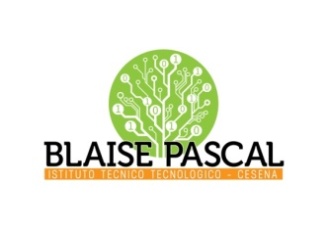 ISTITUTO SUPERIORE
Pascal- ComandiniP.le Macrelli, 100 
47521 Cesena 
Tel. +39 054722792 Cod. Univoco UFBAPW
Cod.fisc. 90076540401 - Cod.Mecc. FOIS01100L
FOIS01100L@istruzione.itFOIS01100L@pec.istruzione.it
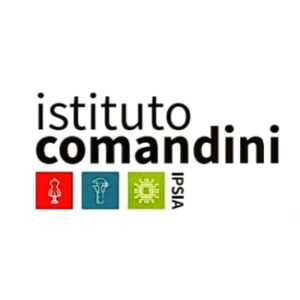 Dipartimento/materia di afferenzaplessolaboratorioscadenza richiesteautomazionecomandiniL217-21 ottobreautomazionecomandiniL317-21 ottobreautomazionecomandiniL1117-21 ottobreautomazioneElettronica/elettrotecnicacomandiniL1217-21 ottobreautomazioneElettronica/elettrotecnicacomandiniL1717-21 ottobreautomazioneElettronica/elettrotecnicacomandiniL0117-21 ottobreautomazioneElettronica/elettrotecnicacomandiniL0617-21 ottobreautomazioneElettronica/elettrotecnicacomandiniL0817-21 ottobreautomazioneElettronica/elettrotecnicacomandiniL0517-21 ottobreautomazioneElettronica/elettrotecnicacomandiniL1317-21 ottobredisegnopascalcad24-29 ottobreModameccanicacomandiniL1824-29 ottobreModameccanicacomandiniL1624-29 ottobreModameccanicacomandiniinfo424-29 ottobreModameccanicacomandiniinfo124-29 ottobreModameccanicacomandiniL0424-29 ottobreModameccanicacomandiniL0724-29 ottobreModameccanicacomandiniL1524-29 ottobreModameccanicacomandiniinfo324-29 ottobreModameccanicacomandiniL1224-29 ottobreInformaticapascal13-8 novembreInformaticapascal23-8 novembreInformaticapascalLT3-8 novembreInformaticapascal133-8 novembreInformaticapascal223-8 novembreInformaticapascal103-8 novembreInformaticacomandiniinfo23-8 novembrechimicapascal113-8 novembrefisicapascal213-8 novembrefisicacomandinifisica3-8 novembrepalestracomandini3-8 novembrepalestrapascal (circ. tennis)3-8 novembreTutte le altre materieEntrambi9-12 novembre